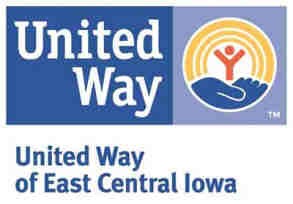 FY2017Mid-Year Reporting ChecklistPlease use the following instructions for completing the FY2017 Mid-Year Reporting Requirements.Click on this web link to access the database:http://uweci.upicsolutions.org/epledge/crm/Start.jspUnderneath the “Agency Reporting” tab at top of page click on “Outcome Reporting.”Please complete the following items for your FY2017 Mid-Year Reporting Requirements:FY2017 Mid-Year Activity OutputsFY2017 Mid-Year Indicator MeasurementsFY2017 Mid-Year DemographicsFY2017 Mid-Year Narrative QuestionsImpact Strategy BudgetCounter-terrorism Compliance FormBoard Member RosterSubmit all itemsPlease contact your United Way Staff Representative if you have experienced significant changes to your strategies funding and/or services and need to make changes to your FY2017 Proposed activity outputs and indicator measurements.Listed below are United Way Staff Representatives you may contact with any questions you have regarding the database and the Mid-Year reporting.EducationFinancialStabilityHealthKaren Lewis319-398-5372ext.828Karen.Lewis@uweci.orgAshleyZitzner319-398-5372ext.825Ashley.Zitzner@uweci.orgAnaClymer319-398-5372ext.833Ana.Clymer@uweci.org